Extension Program NameDate of ProgramLocated NearThis evaluation tool is designed to capture your initial thoughts about the program that you have just completed.  Please provide us your candid thoughts about the effect that this educational experience may have on your business/operation.  Your feedback will help us improve this educational experience for you and your colleagues at future programs. Boxes are provided for you to write comments in.Awareness/Attitude on Agricultural Issues Do you think about how your choices in ________ management affect others?Yes		Maybe	        No		          Not ApplicableAre you now confident/comfortable with doing _____________?Yes		Maybe	        No		          Not ApplicableKnowledge Gain as a Result of Attending This Educational ProgramAnswer these questions based on your knowledge gain as a result of attending this educational programHave you increased your general knowledge of crop management?Yes		Maybe		No	Not Applicable (e.g., I already knew this)Have you increased your knowledge of ___________?  Yes		Maybe		No		Not Applicable (e.g., I already knew this)Have you increased your knowledge of ___________?Yes		Maybe		No		Not Applicable (e.g., I already knew this)Have you increased your knowledge of ___________? Yes		Maybe		No		Not Applicable (e.g., I already knew this)Have you increased your knowledge of ___________? Yes		Maybe		No		Not Applicable (e.g., I already knew this)As a result of _____________ did you learn _________________?Yes		Maybe		No		Not Applicable (e.g., I already knew this)Behavior Change as a Result of Attending This Educational ProgramWhat is one change that you are considering making as a result of this program?If you are a FARMER, answer about your plans to change management.  If you are an ADVISOR, answer about your plans to change recommendations.Will your participation in this program help you change your crop management (or your recommendations)?Yes		More Help Needed		No	Not Applicable (e.g., I am already doing this)Will your participation in this program help you change _____________ (or your recommendations)?Yes		More Help Needed		No	Not Applicable (e.g., I am already doing this)Will your participation in this program help you change _____________(or your recommendations)?Yes		More Help Needed		No	Not Applicable (e.g., I am already doing this)Will your participation in this program help you change _____________(or your recommendations)?Yes		More Help Needed		No	Not Applicable (e.g., I am already doing this)Will you encourage others to make a change in management based on what you learned at this educational program?	Yes		Maybe		No	Not ApplicableDemographicsWhich of the following do you consider your primary occupation?	Farmer/Landowner		Crop Consultant/Agronomist		Agribusiness		Public Agency	Real Estate/Land Appraiser/Farm Manager		Other ________________________________________If you are a Farmer:  How many total crop acres do you directly manage?	0 		1-199 		200-999		1,000-3,999   		4,000 & greaterIf you are an Advisor and/or Employee: How many total crop acres do you influence?0 		1-9,999       	10,000 to 99,999		100,000 to 999,999 		1,000,000 & greaterWhat is your estimated value of the knowledge you gained today and/or anticipated practice changes on a per acre basis?	$0		$1-5		$6-10		$11-15  		$16-20 	 	$21 – 25 		Not Applicable  General I found the quality of the instruction to be (Circle your response)               	My Zip Code: __________Above Average 		Average	Below Average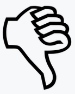 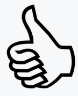 Appendix A.  Issue Team specific questionsSoil & Water Quality (issue team #15)Have you increased your understanding of your role in protecting soil and/or water quality as a result of this educational program?Yes		Maybe		No	Not Applicable (e.g., I already knew this)Suggestions should be sent to Aaron Nygren and Rick KoelschAppendix B:  Question Bank:  Alternative Questions You Might Want To ConsiderSuggestions should be sent to Aaron Nygren and Rick Koelsch